神原小学校の特別支援学級は！神原小学校には，スマイル１・２組　チャレンジ１・２組　きこえ組　言語通級教室の特別支援学級や教室があり、知的、自閉・情緒、難聴、言語などそれぞれの特性に合わせたた学習方法や進めかたで学習しています主に，国語と算数の時間に，４特別支援学級で個に応じた学習をしています。その他の教科でも，苦手なことがあれば支援学級でサポートします。例Aさんの場合・学力に遅れはないがコミュニケーションが苦手なので学年の教科を学年の進度と同じように進めながら，コミュニケーションの練習も行う。Ｂさんの場合　・漢字が苦手なので漢字の覚え方を口唱法や漢字の足し算、タブレットやパソコンを使って学習する。　・見え方に課題があるため見る練習を行う。Ｃさんの場合　　・計算が苦手なので，具体物をつかって計算に慣れる。　　・生活面に課題があるので体験活動を多く取り入れる。Ｄさんの場合　　・計算は得意だが文章問題は苦手なので，算数の文章問題が多い単元と，国語が苦手なので国語の時間だけ支援学級で学習する。Ｅさんの場合　　・聞こえに課題があるので，聞く練習や言語についての学習を多めに取り入れる。特別支援学級に在籍するためには那覇市の「就学支援委員会」の認定が必要です。6月と8月に行われるので，気軽にご相談下さい。　　　　　　　　　　　　　　　連絡先　神原小学校　教頭　　　　　　　　　　　　　　工藤　直也　　　　　　　　　　　　　　　　　　　　　　　　　　　　　養護教諭　　　　　　　　　　　永山　葵　　　　　　　　　　　　　　　　　　　　　　　　　　　　　特別支援コーディネーター　與座　美夏　　　　　　　　　　　　　　　　　　　　　　　　　　　　　電話番号　９１７－３３１５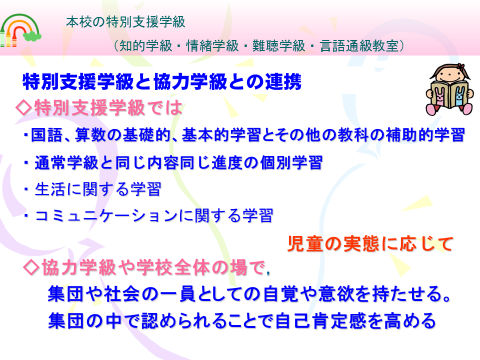 